BUSSTRANSPORT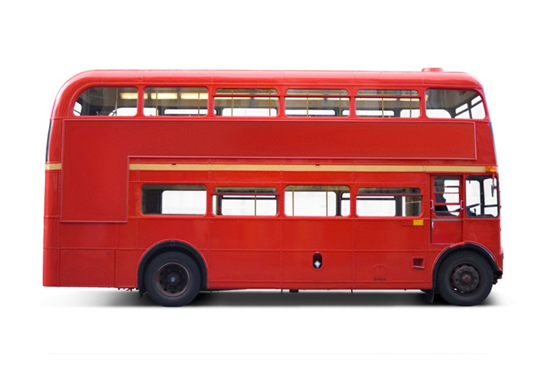 Nettbuss:Til skolen: - Nettbuss kjører fra Lunde stasjon kl. 07.40- Kjører til Ulefoss skole- Er i Helgen kl. 08.10Ettermiddag:- Nettbuss kjører fra skolen kl. 15.10- Kjører til Ulefoss skole- Er på Lunde stasjon ca. kl. 15.55Ettermiddag onsdag: - Nettbuss kjører fra skolen kl. 14.05- Kjører til Ulefoss skole- Elevene som skal videre til Lunde må bytte buss. Den er i Lunde   ca. kl. 14.45.Elevene blir hentet på bussen hver morgen.Om ettermiddagen følger vi elevene på bussen.Telemarksekspressen:Elever som kommer fra Skien, Bø og Sauherad, tar ordinær rutebuss. Se busstider for Telemarksekspressen. Elevene blir møtt og fulgt til bussen på lik linje med elevene som tar Nettbuss.